Avis de recrutement - stage étudiant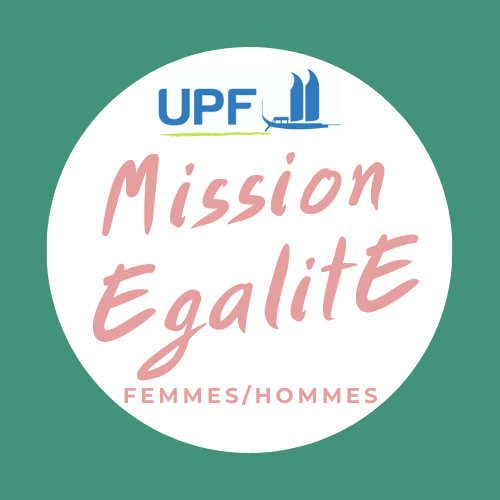 Durée : 4 mois, à partir de janvier 2020L’Université de la Polynésie française s’est dotée depuis la rentrée 2018 d’une Mission Egalité Femmes Hommes. Afin de développer sa visibilité et d’organiser des événements de sensibilisation aux questions d’égalité, de respect et de coopération, elle cherche un·e stagiaire. Les objectifs de ce stage seront : de participer à l’organisation d’ateliers ludiques et thématiques lors des journées pédagogiques Ludovia 2020, du 12 au 15 février ; d’organiser une exposition pour la journée internationale des droits des femmes, autour du 8 mars 2020 (thématique à préciser)d’organiser une exposition sur le Tapa, sa place dans la culture dans la culture polynésienne, le rôle des femmes dans la transmission des savoir-faire, et ce que les artistes contemporains ont à en dire aujourd’hui (exposition parrainée par l’UNESCO dans le cadre de la première Journée Mondiale de l’Art World Art Day).Missions principales : Organiser et participer aux manifestations mises en place par la Mission Egalité Femmes-Hommes et la Bibliothèque universitaire.  Activités confiées : Participer aux réunions préparatoires de la MEFH Travailler en équipe (BU, COSIP, service communication de l’UPF)Contacter les partenairesRéaliser la logistique des expositions / évènementsCréer des supports de communicationDiffuser de l’informationAnimer des évènementsParticiper aux manifestations organisées Savoirs généraux et compétences opérationnelles :  Etre intéressé·e par les thématiques proposéesS’exprimer clairement,Maîtriser les logiciels de bureautique, Etre à l’aise face à du public, Etre à l’aise avec l’outil informatique (réalisation de supports et visuels),Etre organisé·e et méthodique, Savoir prendre des initiatives dans les missions confiéesEtre investi·e dans le travail partenarial et coopératifSavoir rendre compte et proposer des bilans intermédiaires et finauxConditions spécifiques : Rattachement à la Bibliothèque universitaireL3 ou MasterPour se porter candidat ou candidate, adresser votre candidature (curriculum vitae d’une page et lettre de motivation) à mission-egalite@upf.pf avant le mercredi 8 janvier 2020.Personne à contacter : Bérangère Labrosse, directrice du COSIP Claire Mouraby, directrice de la BU